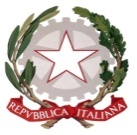 Ministero dell’Istruzione dell’Università e della RicercaIstituto Comprensivo “ILARIA ALPI”Via Salerno, 1 - 20142 MilanoTel 02 88444696 - Fax 02 88444704e-mail uffici: MIIC8DZ008@istruzione.itposta certificata: MIIC8DZ008@PEC.ISTRUZIONE.ITwww.icilariaalpi.gov.itCirc. generale n. 107Agli alunni( a diario, con controllo firme)Ai docentiAl personale ATAOggetto: Elezioni politiche e regionali 4 marzo 2018In occasione delle elezioni politiche e regionali del 4 marzo p.v. il giorno 5 marzo la scuola sarà chiusa per permettere le operazioni di scrutinio.Le lezioni riprenderanno regolarmente martedì 6 marzo alle ore 11.00.Il giorno 2 marzo sono sospesi nella primaria i giochi serali mentre si svolgeranno regolarmente le lezioni di strumento dell’O.D.Per le classi della secondaria si effettuerà il recupero obbligatorio sabato 10 marzo ore 8.00-12.00 con modalità comunicate con successiva circolare.Milano, 12.02.2018LA DIRIGENTE SCOLASTICA  Prof.ssa Micaela Francisetti(Firma autografa sostituita a mezzo stampa ai sensi e per gli effetti dell’art. 3, c. 2 D.Lgs n. 39/93)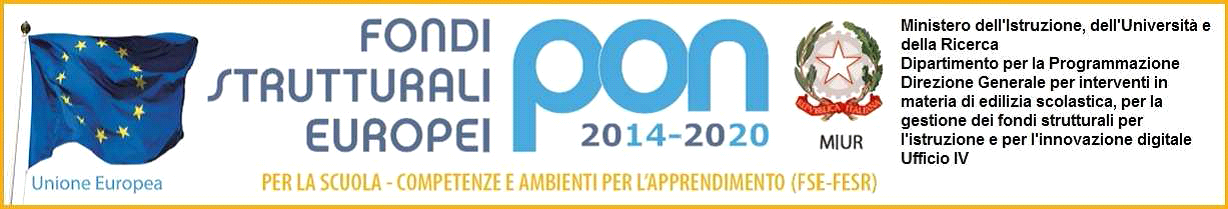 